МУНИЦИПАЛЬНОЕ БЮДЖЕТНОЕ ОБЩЕОБРАЗОВАТЕЛЬНОЕ УЧРЕЖДЕНИЕ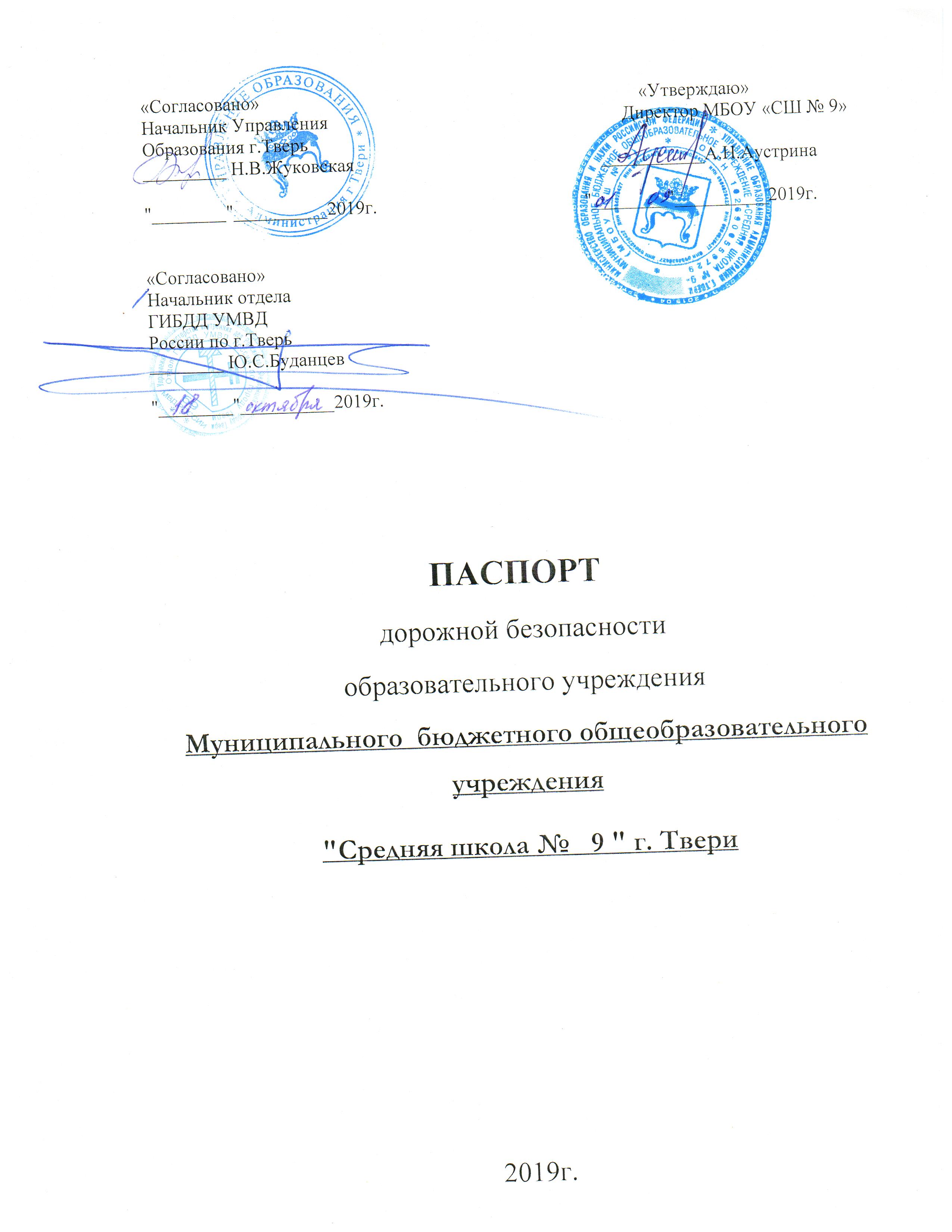 «СРЕДНЯЯ ШКОЛА № 9» Тип ОУ: бюджетное общеобразовательное учреждение Юридический адрес:  170001, г. Тверь, ул. Баррикадная д. 5 Фактический адрес:  170001,  г. Тверь, ул. Баррикадная д. 5 Руководитель ОУ: Директор        Анна Николаевна Аустрина              42-28-30Заместитель директора по УВР:                  Светлана Викторовна Бурдинская        42-24-90                 Елена Владимировна Куликова Заместитель директора по ВР:  Марина Юрьевна  Кулагина                    42-24-90Ответственные работники муниципального органа  образования :                      главный специалист отдела              содержания  образования и ВР                                М.В. Заикин управления образования 									администрации г. Твери                                   32-09-62		                                                                                                                 Ответственные отГосавтоинспекции:                        					А.В.Григорьев Ст. инспектор ОГИБДД	     58-56-67  УМВД России по г. Твери                                                       Ответственные работники за мероприятия по профилактикедетского травматизма:зам. директора по ВРпреподаватель ОБЖ                      	М.Ю.Кулагина                                                                                  С.А. Федотов                 	42-24-90Количество обучающихся (учащихся, воспитанников)                     589Наличие уголка по БДД                          На 1 этаже. в холле ,во всех                                                                  учебных кабинетахНаличие класса по БДД 	                                                            нет Время занятий в образовательной организации:1-ая смена:  с 8час.30мин. – 15 час. 10мин. (понедельник-пятница) ГПД и внеклассные занятия: 12 час. 00 мин.  –18час. 00 мин. (понедельник-пятница)Телефоны оперативных служб:01  МЧС112 МЧС03 Скорая медицинская помощь